hudl.com/jointeamTeam Code: l51jkqb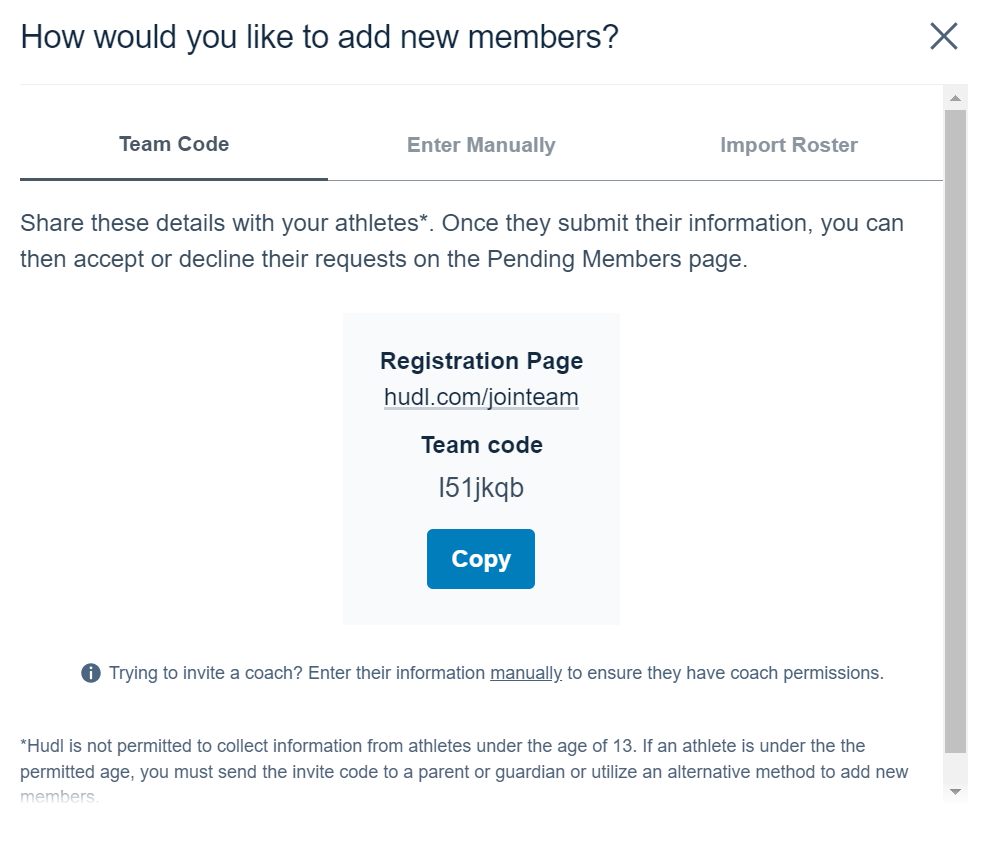 